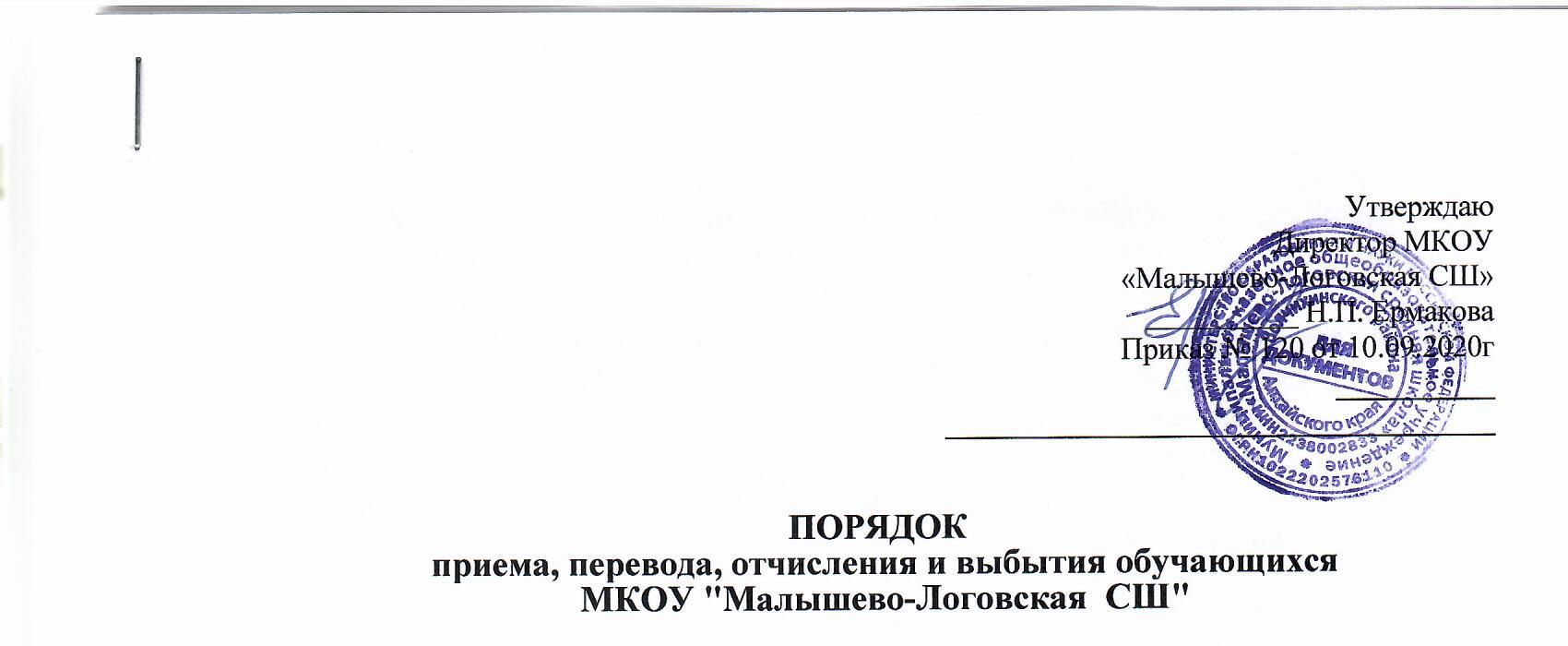 1.	Порядок приема на обучение по образовательным программам начального общего, основного общего и среднего общего образования (далее - Порядок) регламентирует правила приема граждан Российской Федерации на обучение по образовательным программам начального общего, основного общего и среднего общего образования в организации,
осуществляющие образовательную деятельность (далее соответственно – основные общеобразовательные программы, общеобразовательные организации).2.	Прием на обучение по основным общеобразовательным программам за счет бюджетных ассигнований федерального бюджета, бюджетов субъектов Российской Федерации и местных бюджетов проводится на общедоступной основе, если иное не
предусмотрено Федеральным законом от 29 декабря 2012 г. N 273-ФЗ "Об образовании в Российской Федерации" (далее - Федеральный закон).3.	Прием иностранных граждан и лиц без гражданства, в том числе соотечественников, проживающих за рубежом, в общеобразовательные организации на обучение по основным общеобразовательным программам за счет бюджетных ассигнований федерального бюджета,
бюджетов субъектов Российской Федерации и местных бюджетов осуществляется в соответствии с международными договорами Российской Федерации, Федеральным законом
и настоящим Порядком.4.	Правила приема на обучение по основным общеобразовательным программам должны обеспечивать прием всех граждан, которые имеют право на получение общего образования соответствующего уровня, если иное не предусмотрено Федеральным законом.Правила приема на обучение по основным общеобразовательным программам должны обеспечивать также прием в образовательную организацию граждан, имеющих право на получение общего образования соответствующего уровня и проживающих на закрепленной территорииФедеральные государственные органы вправе обеспечивать в федеральных государственных образовательных организациях организацию предоставления общедоступного и бесплатного общего образования5.	Закрепление муниципальных образовательных организаций за конкретными территориями муниципального района осуществляется органами местного самоуправления муниципальных районов по решению вопросов местного значения в сфере образования.6. МКОУ "Малышево-Логовская СШ" размещает на своем  информационном
стенде и официальном сайте в информационно-телекоммуникационной сети "Интернет" (далее - сеть Интернет) издаваемый не позднее 15 марта текущего года соответственно распорядительный акт органа местного самоуправления муниципального района или городского округа по решению вопросов местного значения в сфере образования или распорядительный акт органа исполнительной власти субъекта Российской Федерации, осуществляющего   государственное   управление   в   сфере   образования,   о   закреплении образовательных	организаций	за	соответственно	конкретными территориями муниципального района или субъекта Российской Федерации в течение 10 календарных дней с момента его издания.7.	Правила приема в МКОУ Малышево-Логовская СШ" на обучение по
основным	общеобразовательным	программам	в	части,	не урегулированной
законодательством об образовании, устанавливаются общеобразовательной организацией самостоятельно.8.	Получение начального общего образования начинается по достижении детьми возраста шести лет и шести месяцев при отсутствии противопоказаний по состоянию
здоровья, но не позже достижения ими возраста восьми лет. По заявлению родителей (законных представителей) детей учредитель общеобразовательной организации вправе
разрешить прием детей в общеобразовательную организацию на обучение по
образовательным программам начального общего образования в более раннем или более позднем возрасте.9.	В первоочередном порядке предоставляются места в государственных и
муниципальных общеобразовательных организациях детям, указанным в абзаце втором части 6 статьи 19 Федерального закона от 27 мая 1998 г. N 76-ФЗ "О статусе военнослужащих", по месту жительства их семейВ первоочередном порядке также предоставляются места в общеобразовательных организациях по месту жительства независимо от формы собственности детям, указанным в части 6 статьи 46 Федерального закона от 7 февраля 2011 г. N 3-ФЗ "О полиции" , детям сотрудников органов внутренних дел, не являющихся сотрудниками полиции, и детям, указанным в части 14 статьи 3 Федерального закона от 30 декабря 2012 г. N 283-ФЗ "О социальных гарантиях сотрудникам некоторых федеральных органов исполнительной власти и внесении изменений в законодательные акты Российской Федерации".Прием на обучение в общеобразовательную организацию проводится на принципах равных условий приема для всех поступающих, за исключением лиц, которым в соответствии с Федеральным законом предоставлены особые права (преимущества) при приеме на обучение.Проживающие в одной семье и имеющие общее место жительства дети имеют право преимущественного приема на обучение по образовательным программам начального общего образования в государственные образовательные организации субъектов Российской Федерации и муниципальные образовательные организации, в которых обучаются их братья и (или) сестры .12.	Дети с ограниченными возможностями здоровья принимаются на обучение по адаптированной образовательной программе начального общего, основного общего и среднего общего образования (далее - адаптированная образовательная программа) только с согласия их родителей (законных представителей) и на основании рекомендаций психолого- медико-педагогической комиссии.Поступающие с ограниченными возможностями здоровья, достигшие возраста восемнадцати лет, принимаются на обучение по адаптированной образовательной программе только с согласия самих поступающих.13.	Прием в общеобразовательную организацию осуществляется в течение всего учебного года при наличии свободных мест.В приеме в государственную или муниципальную образовательную организацию может быть отказано только по причине отсутствия в ней свободных мест, за исключением случаев, предусмотренных частями 5 и 6 статьи 67 и статьей 88 Федерального закона. В случае отсутствия мест в государственной или муниципальной образовательной организации родители (законные представители) ребенка для решения вопроса о его устройстве в другую общеобразовательную организацию обращаются непосредственно в орган исполнительной власти субъекта Российской Федерации, осуществляющий государственное управление в сфере образования, или орган местного самоуправления, осуществляющий управление в сфере образования.МКОУ "Малышево-Логовская СШ" с целью проведения организованного приема детей в первый класс размещают на своих информационном стенде и официальном сайте в сети Интернет информацию:-о количестве мест в первых классах не позднее 10 календарных дней с момента издания распорядительного акта, указанного в пункте 6 Порядка;-о наличии свободных мест в первых классах для приема детей, не проживающих на закрепленной территории, не позднее 5 июля текущего года.16.	Прием заявлений о приеме на обучение в первый класс для детей, проживающих на закрепленной территории, начинается 1 апреля текущего года и завершается 30 июня текущего года.Руководитель общеобразовательной организации издает распорядительный акт о приеме на обучение детей в течение 3 рабочих дней после завершения приема заявлений о приеме на обучение в первый класс.Для детей, не проживающих на закрепленной территории, прием заявлений о приеме на обучение в первый класс начинается 6 июля текущего года до момента заполнения свободных мест, но не позднее 5 сентября текущего года.МКОУ "Малышево-Логовская СШ" , закончив прием в первый класс всех
детей,	проживающих     на     закрепленной     территории,     осуществляет     прием     детей,     не проживающих на закрепленной территории, ранее 6 июля текущего года.17.	Организация индивидуального отбора при приеме в государственные и муниципальные образовательные организации для получения основного общего и среднего общего образования с углубленным изучением отдельных учебных предметов или для
профильного обучения допускается в случаях и в порядке, которые предусмотрены законодательством субъекта Российской Федерации.18.	Организация конкурса или индивидуального отбора при приеме граждан для получения общего образования в образовательных организациях, реализующих образовательные программы основного общего и среднего общего образования, интегрированные	с	дополнительными	предпрофессиональными	образовательными программами в области физической культуры и спорта, или образовательные программы
среднего профессионального образования в области искусств, интегрированные с образовательными программами основного общего и среднего общего образования, осуществляется на основании оценки способностей к занятию отдельным видом искусства или  спорта, а также при  отсутствии противопоказаний  к занятию  соответствующим видом спорта.19.	При приеме на обучение общеобразовательная организация обязана ознакомить поступающего и (или) его родителей (законных представителей) со своим уставом, с лицензией на осуществление образовательной деятельности, со свидетельством о государственной аккредитации, с общеобразовательными программами и другими документами, регламентирующими организацию и осуществление образовательной деятельности, права и обязанности обучающихся.20.	При приеме на обучение по имеющим государственную аккредитацию
образовательным программам начального общего и основного общего образования выбор языка образования, изучаемых родного языка из числа языков народов Российской Федерации, в том числе русского языка как родного языка, государственных языков республик Российской Федерации осуществляется по заявлению родителей (законных представителей) детей.21.	Прием на обучение по основным общеобразовательным программам
осуществляется по личному заявлению родителя (законного представителя) ребенка или поступающего, реализующего право, предусмотренное пунктом 1 части 1 статьи 34
Федерального закона.22.	Заявление о приеме на обучение и документы для приема на обучение подаются одним из следующих способов:-лично в общеобразовательную организацию;-через операторов почтовой связи общего пользования заказным письмом с уведомлением о вручении;-в электронной форме (документ на бумажном носителе, преобразованный в электронную форму путем сканирования или фотографирования с обеспечением машиночитаемого распознавания его реквизитов) посредством электронной почты общеобразовательной	организации	или электронной	информационной	системы общеобразовательной организации, в том числе с использованием функционала официального сайта общеобразовательной организации в сети Интернет или иным способом с использованием сети Интернет;-с использованием функционала (сервисов) региональных порталов государственных и муниципальных услуг, являющихся государственными информационными системами субъектов Российской Федерации, созданными органами государственной власти субъектов Российской Федерации (при наличии).Общеобразовательная организация осуществляет проверку достоверности сведений, указанных в заявлении о приеме на обучение, и соответствия действительности поданных электронных	образов	документов.	При  проведении	указанной	 проверки общеобразовательная организация вправе обращаться к соответствующим государственным информационным системам, в государственные (муниципальные) органы и организации.23.	В заявлении о приеме на обучение родителем (законным представителем) ребенка
или поступающим, реализующим право, предусмотренное пунктом 1 части 1 статьи 34
Федерального закона , указываются следующие сведения:-фамилия, имя, отчество (при наличии) ребенка или поступающего;-дата рождения ребенка или поступающего;-адрес места жительства и (или) адрес места пребывания ребенка или поступающего;-фамилия, имя, отчество (при наличии) родителя(ей) (законного(ых) представителя(ей) ребенка;-адрес места жительства и (или) адрес места пребывания родителя(ей) (законного(ых) представителя(ей) ребенка;-адрес(а) электронной почты, номер(а) телефона(ов) (при наличии) родителя(ей) (законного(ых) представителя(ей) ребенка или поступающего;-о наличии права внеочередного, первоочередного или преимущественного приема;-о потребности ребенка или поступающего в обучении по адаптированной образовательной программе и (или) в создании специальных условий для организации обучения и воспитания обучающегося с ограниченными возможностями здоровья в соответствии с заключением психолого-медико-педагогической комиссии (при наличии) или инвалида (ребенка-инвалида) в соответствии с индивидуальной программой реабилитации;-согласие родителя(ей) (законного(ых) представителя(ей) ребенка на обучение ребенка по адаптированной образовательной программе (в случае необходимости обучения ребенка по адаптированной образовательной программе);-согласие поступающего, достигшего возраста восемнадцати лет, на обучение по адаптированной образовательной программе (в случае необходимости обучения указанного поступающего по адаптированной образовательной программе);-язык образования (в случае получения образования на родном языке из числа языков народов Российской Федерации или на иностранном языке);-родной язык из числа языков народов Российской Федерации (в случае реализации права на изучение родного языка из числа языков народов Российской Федерации, в том числе русского языка как родного языка);-государственный язык республики Российской Федерации (в случае предоставления общеобразовательной организацией возможности изучения государственного языка республики Российской Федерации);-факт ознакомления родителя(ей) (законного(ых) представителя(ей) ребенка или поступающего с уставом, с лицензией на осуществление образовательной деятельности, со свидетельством о государственной аккредитации, с общеобразовательными программами и другими документами, регламентирующими организацию и осуществление образовательной деятельности, права и обязанности.-согласие родителя(ей) (законного(ых) представителя(ей) ребенка или поступающего на обработку персональных данных .24.	Образец заявления о приеме на обучение размещается общеобразовательной
организацией на своих информационном стенде и официальном сайте в сети Интернет.25.	Для приема родитель(и) (законный(ые) представитель(и) ребенка или поступающий
представляют следующие документы:-копию документа, удостоверяющего личность родителя (законного представителя) ребенка или поступающего;-копию свидетельства о рождении ребенка или документа, подтверждающего родство заявителя;-копию документа, подтверждающего установление опеки или попечительства (при необходимости);-копию документа о регистрации ребенка или поступающего по месту жительства или по месту пребывания на закрепленной территории или справку о приеме документов для оформления регистрации по месту жительства (в случае приема на обучение ребенка или поступающего, проживающего на закрепленной территории, или в случае использования права преимущественного приема на обучение по образовательным программам начального общего образования);-справку с места работы родителя(ей) (законного(ых) представителя(ей) ребенка (при наличии права внеочередного или первоочередного приема на обучение);-копию заключения психолого-медико-педагогической комиссии (при наличии).При посещении общеобразовательной организации и (или) очном взаимодействии с уполномоченными должностными лицами общеобразовательной организации родитель(и)
(законный(ые)     представитель(и)     ребенка     предъявляет(ют)     оригиналы     документов,а поступающий - оригинал документа, удостоверяющего личность поступающего.При приеме на обучение по образовательным программам среднего общего образования представляется аттестат об основном общем образовании, выданный в установленном порядке.Родитель(и) (законный(ые) представитель(и) ребенка, являющегося иностранным гражданином или лицом без гражданства, дополнительно предъявляет(ют) документ, подтверждающий родство заявителя(ей) (или законность представления прав ребенка), и документ, подтверждающий право ребенка на пребывание в Российской Федерации.Иностранные граждане и лица без гражданства все документы представляют на русском языке или вместе с заверенным в установленном порядке переводом на русский язык.26.	Не допускается требовать представления других документов в качестве основания для приема на обучение по основным общеобразовательным программам.27.	Родитель(и) (законный(ые) представитель(и) ребенка или поступающий имеют право по своему усмотрению представлять другие документы.28.	Факт приема заявления о приеме на обучение и перечень документов,
представленных родителем(ями) (законным(ыми) представителем(ями) ребенка или поступающим, регистрируются в журнале приема заявлений о приеме на обучение в общеобразовательную организацию. После регистрации заявления о приеме на обучение и перечня документов, представленных родителем(ями) (законным(ыми) представителем(ями) ребенка или поступающим, родителю(ям) (законному(ым) представителю(ям) ребенка или
поступающему	выдается	документ,	заверенный	подписью	должностного	лица общеобразовательной организации, ответственного за прием заявлений о приеме на обучение    и    документов,    содержащий    индивидуальный    номер    заявления    о    приеме    на обучение и перечень представленных при приеме на обучение документов.Общеобразовательная организация осуществляет обработку полученных в связи с приемом в общеобразовательную организацию персональных данных поступающих в соответствии с требованиями законодательства Российской Федерации в области персональных данных.Руководитель общеобразовательной организации издает распорядительный акт о приеме на обучение ребенка или поступающего в течение 5 рабочих дней после приема заявления о приеме на обучение и представленных документов.31.	На каждого ребенка или поступающего, принятого в общеобразовательную организацию, формируется личное дело, в котором хранятся заявление о приеме на обучение
и все представленные родителем(ями) (законным(ыми) представителем(ями) ребенка или поступающим документы (копии документов).Порядок и условия осуществления перевода обучающихся из однойорганизации, осуществляющей образовательную деятельность пообразовательным программам начального общего, основного общего и среднего общего образования, в другие организации, осуществляющие образовательную деятельность по образовательным программам соответствующих уровня и направленности1.	Порядок и условия осуществления перевода обучающихся из одной
организации, осуществляющей образовательную деятельность по образовательным программам начального общего, основного общего и среднего общего образования, в
другие организации устанавливают общие требования к процедуре и условиям
осуществления перевода обучающегося в следующих случаях:по инициативе совершеннолетнего обучающегося или родителей (законных представителей) несовершеннолетнего обучающегося;в случае прекращения деятельности исходной организации, аннулирования лицензии на осуществление образовательной деятельности (далее - лицензия), лишения ее государственной аккредитации по соответствующей образовательной программе или истечения срока действия государственной аккредитации по соответствующей образовательной программе;в случае приостановления действия лицензии, приостановления действия государственной аккредитации полностью или в отношении отдельных уровней образования.2.Учредитель	исходной	организации	обеспечивает	перевод совершеннолетних обучающихся с их письменного согласия, а также несовершеннолетних обучающихся с письменного согласия их родителей (законных представителей).3.	Перевод обучающихся не зависит от периода (времени) учебного года.4.	В случае перевода совершеннолетнего обучающегося по его инициативе или несовершеннолетнего обучающегося по инициативе его родителей (законных представителей) совершеннолетний обучающийся или родители (законные представители) несовершеннолетнего обучающегося: осуществляют выбор принимающей организации; обращаются в выбранную организацию с запросом о наличии свободных мест, в том числе с использованием сети Интернет;при отсутствии свободных мест в выбранной организации обращаются в органы местного самоуправления в сфере образования соответствующего муниципального района для определения принимающей организации из числа муниципальных образовательных организаций;обращаются в исходную организацию с заявлением об отчислении обучающегося в связи с переводом в принимающую организацию. Заявление о переводе может быть направлено в форме электронного документа с использованием сети Интернет.5.	В заявлении совершеннолетнего обучающегося или родителей (законных
представителей) несовершеннолетнего обучающегося об отчислении в порядке
перевода в принимающую организацию указываются:а) фамилия, имя, отчество (при наличии)обучающегося; б) дата рождения; в) класс и профильобучения (при наличии);г) наименование принимающей организации. В случае переезда в другую местность указывается только населенный пункт, субъект Российской Федерации.6.	На основании заявления совершеннолетнего обучающегося или родителей
(законных представителей) несовершеннолетнего обучающегося об отчислении в
порядке перевода исходная организация в трехдневный срок издаетраспорядительный     акт     об     отчислении     обучающегося     в     порядке     перевода     с указанием принимающей организации.7.	Исходная организация выдает совершеннолетнему обучающемуся или
родителям (законным представителям) несовершеннолетнего обучающегося
следующие документы:личное дело обучающегося;документы, содержащие информацию об успеваемости обучающегося в текущем учебном году (выписка из классного журнала с текущими отметками и результатами промежуточной аттестации), заверенные печатью исходной организации и подписью ее руководителя.8.	Требование предоставления других документов в качестве основания для
зачисления обучающихся в принимающую организацию в связи с переводом из
исходной организации не допускается.9.	Зачисление обучающегося в принимающую организацию в порядке
перевода оформляется распорядительным актом руководителя принимающей
организации (уполномоченного им лица) в течение трех рабочих дней после
приема заявления и документов, с указанием даты зачисления и класса.10.	Принимающая	организация	при	зачислении	обучающегося, отчисленного из исходной организации, в течение двух рабочих дней с даты
издания распорядительного акта о зачислении обучающегося в порядке перевода письменно уведомляет исходную организацию о номере и дате распорядительного акта о зачислении обучающегося в принимающую организацию.11.	При принятии решения о прекращении деятельности исходной
организации  в   соответствующем  распорядительном  акте   учредителя   указывается принимающая организация (перечень принимающих организаций), в которую будут переводиться обучающиеся, предоставившие необходимые письменные согласия на перевод в соответствии с пунктом 2 настоящего Порядка.О предстоящем переводе исходная организация в случае прекращения своей деятельности обязана уведомить совершеннолетних обучающихся, родителей (законных представителей) несовершеннолетних обучающихся в письменной форме в течение пяти рабочих дней с момента издания распорядительного акта учредителя о прекращении деятельности исходной организации, а также разместить указанное уведомление на своем официальном сайте в сети Интернет.12. О причине, влекущей за собой необходимость перевода обучающихся, исходная организация обязана уведомить учредителя, совершеннолетних обучающихся или родителей (законных представителей) несовершеннолетних обучающихся в письменной форме, а также разместить указанное уведомление на своем официальном сайте в сети Интернет;в случае аннулирования лицензии на осуществление образовательной деятельности в течение пяти рабочих дней с момента вступления в законную силу решения суда;в случае приостановления действия лицензии - в течение пяти рабочих дней с   момента   внесения   в   Реестр   лицензий   сведений,   содержащих    информацию   о принятом      федеральным      органом      исполнительной      власти,      осуществляющим функции по контролю и надзору в сфере образования;в случае лишения исходной организации государственной аккредитации полностью или по соответствующей образовательной программе, а также приостановления действия государственной аккредитации полностью или в отношении отдельных уровней образования – в течение пяти рабочих дней с момента внесения в Реестр организаций, осуществляющих образовательную деятельность по имеющим государственную аккредитацию образовательным программам, сведений, содержащих информацию о принятом федеральным органом исполнительной власти, осуществляющим функции по контролю и надзору в сфере образования;в случае если до истечения срока действия государственной аккредитации по соответствующей образовательной программе осталось менее 105 дней и у исходной организации отсутствует полученное от аккредитационного органа уведомление о приеме заявления о государственной аккредитации по соответствующей образовательной программе и прилагаемых к нему документов к рассмотрению по существу – в течение пяти рабочих дней с момента наступления указанного случая;в случае отказа аккредитационного органа исходной организации в
государственной аккредитации по соответствующей образовательной программе, если срок действия государственной аккредитации по соответствующей образовательной программе истек, - в течение пяти рабочих дней с момента
внесения в Реестр организаций, осуществляющих образовательную деятельность по имеющим государственную аккредитацию образовательным программам, сведений, содержащих информацию об издании акта аккредитационного органа об
отказе	исходной	организации	в	государственной	аккредитации	посоответствующей образовательной программе.13.	Учредитель     запрашивает     выбранные     им     из     Реестра     организации, осуществляющих   образовательную   деятельность   по   имеющим   государственную аккредитацию образовательным программам, организации, осуществляющие образовательную деятельность по соответствующим образовательным программам, о возможности перевода в них обучающихся.Руководители указанных организаций или уполномоченные ими лица должны в течение десяти рабочих дней с момента получения соответствующего запроса письменно проинформировать о возможности перевода обучающихся.14.	Исходная организация доводит до сведения обучающихся и их
родителей (законных представителей) полученную от учредителя информацию об организациях, реализующих соответствующие образовательные программы, которые дали согласие на перевод обучающихся из исходной организации, а также о сроках предоставления письменных согласий лиц на перевод в принимающую организацию.15.	После получения соответствующих письменных согласий лиц исходная организация издает распорядительный акт об отчислении обучающихся в порядке перевода в принимающую организацию с указанием основания такого перевода .В случае отказа от перевода в предлагаемую принимающую организацию	совершеннолетний	обучающийся	или	родители	(законные представители) несовершеннолетнего обучающегося указывают об этом в письменном заявлении.Исходная организация передает в принимающую организацию списочный состав обучающихся, копии учебных планов, соответствующие письменные согласия, личные дела обучающихся.На основании представленных документов принимающая организация издает распорядительный акт о зачислении обучающихся в принимающую организацию в порядке перевода в связи с прекращением деятельности исходной организации. В распорядительном акте о зачислении делается запись о зачислении обучающегося в порядке перевода с указанием исходной организации, в которой он обучался до перевода, класса, формы обучения.В принимающей организации на основании переданных личных дел на обучающихся формируются новые личные дела, включающие в том числе выписку из распорядительного акта о зачислении в порядке перевода, соответствующие письменные согласия лиц, указанных в пункте 2 настоящего Порядка.Порядок перевода обучающихся в следующий классОбучающиеся, освоившие в полном объеме общеобразовательную программу учебного года, переводятся в следующий класс.Обучающиеся начального общего и основного общего образования, имеющие по итогам учебного года академическую задолженность по одному предмету, переводятся в следующий класс условно. Обучающиеся обязаны ликвидировать академическую	задолженность	в	течение	следующего	учебного	года, образовательные учреждения обязаны создать условия обучающимся для ликвидации этой задолженности и обеспечить контроль за своевременностью ее ликвидации.Ответственность за ликвидацию обучающимися академической задолженности также несут их родители (законные представители).Решение о переводе в следующий класс учащихся 1-8, 10 классов принимается педагогическим советом общеобразовательного учреждения и утверждается приказом директора.Обучающиеся на уровнях начального общего и основного общего образования, не освоившие программу учебного года и имеющие академическую задолженность по двум и более предметам или условно переведенные в следующий класс и не ликвидировавшие академическую задолженность по одному предмету, по усмотрению родителей (законных представителей) оставляются на повторное обучение или продолжают обучение в иных формах.Обучающиеся первого класса на повторный год обучения не оставляются.В отношении обучающихся, дважды оставленных на повторный курс обучения в классах начального уровня образования, по решению органа управления общеобразовательного	учреждения	(педагогического	совета)	проводится психолого- медико-педагогическое обследование, по результатам которого обучающийся с согласия родителей (законных представителей) может быть направлен в специальное (коррекционное) образовательное учреждение (класс), обеспечивающее обучение, воспитание и лечение, социальную адаптацию и интеграцию таких обучающихся в общество.Обучающиеся, не освоившие образовательную программу предыдущего уровня, не допускаются к обучению на следующей ступени образования.Обучающиеся 4-х классов не могут быть условно переведены в класс следующей ступени в случае академической задолженности по одному предмету. 8. Обучающиеся среднего общего образования, не освоившие образовательной программы учебного года по очной форме обучения и имеющие академическую задолженность по двум и более предметам или условно переведенные в следующий класс и не ликвидировавшие академическую задолженность по одному предмету, продолжают получать образование в иных формах (повторное обучение по очной форме в классах среднего уровня образования не предусмотрено).Порядок прекращения образовательных отношений1.	Образовательные отношения прекращаются в связи с отчислением
обучающегося из организации в связи с получением основного общего и среднего общего образования с выдачей документа государственного образца о соответствующем уровне образования;2.	Образовательные отношения могут быть прекращены досрочно в следующих случаях:-по   инициативе   родителей   (законных   представителей) несовершеннолетнего обучающегося в случае перевода обучающегося для продолжения освоения образовательной	программы	в	другую организацию, осуществляющую образовательную деятельность;- по обстоятельствам, не зависящим от воли обучающегося или родителей (законных представителей) и организации, в том числе в случае ликвидации организации, осуществляющей образовательную деятельность;- по инициативе организации, в случае применения к обучающемуся, достигшему возраста пятнадцати лет, отчисления как меры дисциплинарного взыскания, в случае невыполнения обучающимся обязанностей по добросовестному освоению образовательной программы и выполнению учебного плана, а также в случае установления нарушения порядка приема в образовательную организацию, повлекшего по вине обучающегося его незаконное зачисление в образовательную организацию.3.	Вопрос об отчислении обучающегося из общеобразовательного учреждения рассматривается на заседании педагогического совета в соответствии с Уставом
образовательного учреждения в присутствии родителей (законных представителей).Решение    об    отчислении    обучающегося,    не    получившего    основного    общего образования, принимается с учетом мнения его родителей (законных представителей) и с согласия комиссии по делам несовершеннолетних и защите их прав.Решение об отчислении детей-сирот и детей, оставшихся без попечения родителей, принимается с согласия комиссии по делам несовершеннолетних и защите их прав и органа опеки и попечительства.4.	Комиссия по делам несовершеннолетних и защите их прав совместно с МОУО и родителями (законными представителями) несовершеннолетнего, отчисленного из общеобразовательного	учреждения,	в месячный	срок	принимает	меры, обеспечивающие трудоустройство этого несовершеннолетнего и (или) продолжение его обучения в другом образовательном учреждении.